ООО «ТТФ»e-mail: crewing@ttflot.comОтдел по работе с персоналомТел: +7 495 937 7733www.ttflot.ruЛичные данные / Personal DetailsДолжность / Rank: Вахтенный механик/Второй механик до 3000кВтОжидаемая дата готовности к работе: Expected readiness for employment:       01.09.2017ФОТО (ОБЯЗАТЕЛЬНО)Образование / EducationТрудовая деятельность (за последние 5 лет) / Previous Sea Experience (for the last 5 years)Тесты / TestsОсновные данные / General DataСертификаты /  CertificationУровень английского языка- English proficiencyНАСТОЯЩИМ Я ПОДТВЕРЖДАЮ, ЧТО ВСЯ ИНФОРМАЦИЯ ПРЕДОСТАВЛЕННАЯ МНОЙ В ДАННОЙ АНКЕТЕ ЯВЛЯЕТСЯ ДОСТОВЕРНОЙ НА МОМЕНТ СОСТАВЛЕНИЯ АНКЕТЫ. С автоматизированной обработкой моих персональных данных, указанных в анкете, их передачей третьим лицам (включая трансграничную) и хранением в целях трудоустройства в соответствии с Федеральным законом РФ N 152-Ф3 согласен, что подтверждаю заполнением и отправкой настоящей Анкеты моряка. Также подтверждаю, что мои персональные данные являются общедоступными.Даю согласие на предоставление своих персональных данных  работодателям для рассмотрения  моей  кандидатуры  на вакантные должности.Да                               Нет Дата / Date: 26.07.2017						Подпись / Signature: Симаков Е.В.Фамилия /Surname:Фамилия /Surname:Фамилия /Surname:Фамилия /Surname:Фамилия /Surname:Имя / First Name:Имя / First Name:Имя / First Name:Имя / First Name:Имя / First Name:Имя / First Name:Отчество / Middle Name:Отчество / Middle Name:Отчество / Middle Name:Отчество / Middle Name:Отчество / Middle Name:Отчество / Middle Name:СимаковСимаковСимаковСимаковСимаковЕвгенийЕвгенийЕвгенийЕвгенийЕвгенийЕвгенийВалерьевичВалерьевичВалерьевичВалерьевичВалерьевичВалерьевичДата рождения:Date of birth: 12.01.198712.01.198712.01.1987Место рождения:Place of birth: Место рождения:Place of birth: Место рождения:Place of birth: г.Астраханьг.Астраханьг.Астраханьг.Астраханьг.Астраханьг.АстраханьГражданство:Citizenship: Гражданство:Citizenship: Гражданство:Citizenship: РоссияАдрес проживания:Permanent address:Адрес проживания:Permanent address:Адрес проживания:Permanent address:Адрес проживания:Permanent address:Адрес проживания:Permanent address:Адрес проживания:Permanent address:г.Астрахань ул.Пятигорская д.7г.Астрахань ул.Пятигорская д.7г.Астрахань ул.Пятигорская д.7г.Астрахань ул.Пятигорская д.7г.Астрахань ул.Пятигорская д.7г.Астрахань ул.Пятигорская д.7г.Астрахань ул.Пятигорская д.7г.Астрахань ул.Пятигорская д.7г.Астрахань ул.Пятигорская д.7г.Астрахань ул.Пятигорская д.7г.Астрахань ул.Пятигорская д.7Ближайший аэропорт / транспортный узел:Nearest airport / transport hub:Ближайший аэропорт / транспортный узел:Nearest airport / transport hub:Ближайший аэропорт / транспортный узел:Nearest airport / transport hub:Ближайший аэропорт / транспортный узел:Nearest airport / transport hub:Ближайший аэропорт / транспортный узел:Nearest airport / transport hub:Ближайший аэропорт / транспортный узел:Nearest airport / transport hub:Аэропорт "Нариманово" ЖД вокзал "Астрахань-1" Автовокзал АстраханьАэропорт "Нариманово" ЖД вокзал "Астрахань-1" Автовокзал АстраханьАэропорт "Нариманово" ЖД вокзал "Астрахань-1" Автовокзал АстраханьАэропорт "Нариманово" ЖД вокзал "Астрахань-1" Автовокзал АстраханьАэропорт "Нариманово" ЖД вокзал "Астрахань-1" Автовокзал АстраханьАэропорт "Нариманово" ЖД вокзал "Астрахань-1" Автовокзал АстраханьАэропорт "Нариманово" ЖД вокзал "Астрахань-1" Автовокзал АстраханьАэропорт "Нариманово" ЖД вокзал "Астрахань-1" Автовокзал АстраханьАэропорт "Нариманово" ЖД вокзал "Астрахань-1" Автовокзал АстраханьАэропорт "Нариманово" ЖД вокзал "Астрахань-1" Автовокзал АстраханьАэропорт "Нариманово" ЖД вокзал "Астрахань-1" Автовокзал АстраханьДомашний телефон / home phone:Домашний телефон / home phone:Домашний телефон / home phone:Домашний телефон / home phone:Домашний телефон / home phone:Домашний телефон / home phone:Мобильный телефон / Mobile phone:Мобильный телефон / Mobile phone:Мобильный телефон / Mobile phone:Мобильный телефон / Mobile phone:Мобильный телефон / Mobile phone:Электронная почта / E-mail:Электронная почта / E-mail:Электронная почта / E-mail:Электронная почта / E-mail:Электронная почта / E-mail:Электронная почта / E-mail:+79610542463+79610542463+79610542463+79610542463+79610542463samur7@bk.rusamur7@bk.rusamur7@bk.rusamur7@bk.rusamur7@bk.rusamur7@bk.ruSkype(обязательно для Капитанов, СПКМ, Старших механиков, 2 механиков)Skype(обязательно для Капитанов, СПКМ, Старших механиков, 2 механиков)Skype(обязательно для Капитанов, СПКМ, Старших механиков, 2 механиков)Skype(обязательно для Капитанов, СПКМ, Старших механиков, 2 механиков)Skype(обязательно для Капитанов, СПКМ, Старших механиков, 2 механиков)Skype(обязательно для Капитанов, СПКМ, Старших механиков, 2 механиков)Skype(обязательно для Капитанов, СПКМ, Старших механиков, 2 механиков)Skype(обязательно для Капитанов, СПКМ, Старших механиков, 2 механиков)seaman1201seaman1201seaman1201seaman1201seaman1201seaman1201seaman1201seaman1201seaman1201Размер раб.одежды / Boiler suit size:Размер раб.одежды / Boiler suit size:Размер раб.одежды / Boiler suit size:Размер раб.одежды / Boiler suit size:Размер раб.одежды / Boiler suit size:Размер раб.одежды / Boiler suit size:Размер раб.одежды / Boiler suit size:Размер раб.одежды / Boiler suit size:Рост / Height:Рост / Height:Рост / Height:Рост / Height:Размер обуви / Shoes size:Размер обуви / Shoes size:Размер обуви / Shoes size:Размер обуви / Shoes size:Размер обуви / Shoes size:54545454545454541751751751754444444444Семейное положение:Marital Status:Семейное положение:Marital Status:женатженатженатженатженатженатДети до 18 лет: Children under 18:Дети до 18 лет: Children under 18:нетнетнетнетнетнетнетИнформация о ближайших родственниках и степени родства:Details of your immediate family members and relationship:Информация о ближайших родственниках и степени родства:Details of your immediate family members and relationship:Информация о ближайших родственниках и степени родства:Details of your immediate family members and relationship:Информация о ближайших родственниках и степени родства:Details of your immediate family members and relationship:Информация о ближайших родственниках и степени родства:Details of your immediate family members and relationship:Информация о ближайших родственниках и степени родства:Details of your immediate family members and relationship:Информация о ближайших родственниках и степени родства:Details of your immediate family members and relationship:Информация о ближайших родственниках и степени родства:Details of your immediate family members and relationship:Информация о ближайших родственниках и степени родства:Details of your immediate family members and relationship:Информация о ближайших родственниках и степени родства:Details of your immediate family members and relationship:Информация о ближайших родственниках и степени родства:Details of your immediate family members and relationship:Информация о ближайших родственниках и степени родства:Details of your immediate family members and relationship:Информация о ближайших родственниках и степени родства:Details of your immediate family members and relationship:Информация о ближайших родственниках и степени родства:Details of your immediate family members and relationship:Информация о ближайших родственниках и степени родства:Details of your immediate family members and relationship:Информация о ближайших родственниках и степени родства:Details of your immediate family members and relationship:Информация о ближайших родственниках и степени родства:Details of your immediate family members and relationship:Фамилия / Surname:Фамилия / Surname:Фамилия / Surname:Имя / First Name:Имя / First Name:Имя / First Name:Имя / First Name:Имя / First Name:Имя / First Name:Отчество / Middle Name:Отчество / Middle Name:Отчество / Middle Name:Отчество / Middle Name:Отчество / Middle Name:Отчество / Middle Name:Степень родства / Relationship:Степень родства / Relationship:Симакова Симакова Симакова Елена Елена Елена Елена Елена Елена АнатольевнаАнатольевнаАнатольевнаАнатольевнаАнатольевнаАнатольевнаженаженаКонтактное лицо для связи в экстренных случаях / Contact person in case of emergency:Контактное лицо для связи в экстренных случаях / Contact person in case of emergency:Контактное лицо для связи в экстренных случаях / Contact person in case of emergency:Контактное лицо для связи в экстренных случаях / Contact person in case of emergency:Контактное лицо для связи в экстренных случаях / Contact person in case of emergency:Контактное лицо для связи в экстренных случаях / Contact person in case of emergency:Контактное лицо для связи в экстренных случаях / Contact person in case of emergency:Контактное лицо для связи в экстренных случаях / Contact person in case of emergency:Контактное лицо для связи в экстренных случаях / Contact person in case of emergency:Контактное лицо для связи в экстренных случаях / Contact person in case of emergency:Контактное лицо для связи в экстренных случаях / Contact person in case of emergency:Контактное лицо для связи в экстренных случаях / Contact person in case of emergency:Контактное лицо для связи в экстренных случаях / Contact person in case of emergency:Контактное лицо для связи в экстренных случаях / Contact person in case of emergency:Контактное лицо для связи в экстренных случаях / Contact person in case of emergency:Контактное лицо для связи в экстренных случаях / Contact person in case of emergency:Контактное лицо для связи в экстренных случаях / Contact person in case of emergency:Фамилия / Surname:Фамилия / Surname:Фамилия / Surname:Имя / First Name:Имя / First Name:Имя / First Name:Имя / First Name:Имя / First Name:Имя / First Name:Отчество / Middle Name:Отчество / Middle Name:Отчество / Middle Name:Отчество / Middle Name:Отчество / Middle Name:Степень родства / Relationship:Степень родства / Relationship:Степень родства / Relationship:СимаковаСимаковаСимаковаНадежда Надежда Надежда Надежда Надежда Надежда КонстантиновнаКонстантиновнаКонстантиновнаКонстантиновнаКонстантиновнаматьматьматьУчебное заведение, название, местоположениеСПоСпециальностьКФ МГА им.Ф.Ф.Ушакова в г.Астрахань20032007Техник-судомеханикНазвание судна / Год постройкиVessel’s Name / Year of builtТип судна / /Дедвейт Vessel’s type Type / DWTФлагFlagТип двигателя/КВТType of engine/KWtCompany , contact detailsКомпания, контактное лицоДолжностьRankСFromДоToИтого в месяцахMonths TotalХлоя   2011г.Танкер-химовозРоссияCW6250ZLC-1/2 x 1103 кВтПрайм Шиппинг   Машагина О.А.Вахтенный механик09.05.201409.09.20144месХлоя   2011г.Танкер-химовозРоссияCW6250ZLC-1/2 x 1103 кВтПрайм Шиппинг   Машагина О.А.Вахтенный механик23.02.201510.07.20154 мес 17 днейКора   2012г.Танкер-химовозРоссияWartsila 6L20/2 x 1500 кВтПрайм Шиппинг   Машагина О.АВахтенный механик09.12.201527.02.20162 мес 19 днейМуса Джалиль 2016 г.Танкер-химовозРоссияWartsila 6L20/2 x 1500 кВтСолид СК  Терских М.В.Вахтенный механик16.09.201614.03.20176 месНаименование / Name%Дата / DateМесто прохождения / PlaceMARLINS (Англ. яз.)CES 4.1Документы / DocumentsНомер / NumberДата и место выдачи / Date and place of issueДействует до / Date of expiryГражданский паспорт / Civil passport12 13 504668ОУФМС РФ по Астраханской области в Советском районе г.Астрахани  16.11.2013ИНН / TIN300802458202300802458202300802458202СНИЛС / Insurance Number of Individual Ledger Account112163050891121630508911216305089Загран паспорт / Travel passport 73 1861220ФМС 30001  31.12.2013г31.12.2023Удостоверение личности моряка/ Seafarer’s Identity DocumentRUS 0165033ФГУ «АМП Каспийского бассейна» 29.01.201428.01.2019Мореходная книжка / Seaman’s BookМК 0211327ФГУ «АМП Каспийского бассейна» 23.01.2014Медкомиссия / Medical CertificateТип документаTypeКатегория / КлассGrade / ClassНомер /NumberДата и место выдачиDate , Place of issueДействует до /Date of expiryДиплом рабочий / Certificate of competency (св-во для рядового состава)Второй механик судов с главной двигательной установкой до 3000кВт203580073425.07.2017 АМП Астрахань28.03.2022ДолжностьПодтверждениеТанкерное подтверждение (Нефть)Управление АМП Астрахань28.03.2022Танкерное подтверждение (Химия)Управление АМП Астрахань28.03.2022Диплом  ГМССБ / Certificate GMDSS (GOC/ROC)  Радионавигационное Наблюдение, Прокладка  (РЛНП) /  Radar Observation & Plotting Речной Диплом / River license  (rank)  ДолжностьРайон плаванияПравила радиосвязи на ВВПРЛС на ВВПИспользование  Средств Автоматической Радиолокационной прокладки (САРП) / Automatic Radar Plotting Aids (ARPA)Использование Электронных Картографических Информационных Систем (ЭКНИС) / Electronic Chart Display & Information System (ECDIS)Подготовка лица командного состава судна, ответственного за охрану / Training of the ship security officer (SSO)Маневрирование и управление судном / Shiphanding and manoeuvringОрганизация Ходовой Навигационной Вахты (ОХНВ) / Bridge Team & Resources ManagementБазисная подготовка моряка по вопросам охраны / Security-awareness training of seafarers (STCW Convention, Section A-VI/6-1;  table A-VI/6-1).Подготовка моряков, имеющих назначенные обязанности по охране / Training of seafarers with designated  security duties (STCW Convention, Section A-VI/6-2;  table A-VI/6-2).0293357 г.Астрахань2022Начальная подготовка по вопросам безопасности и инструктажа / Basic safety training and instruction (STCW Convention, Section A-VI/1 tables A-VI/1-1, A-VI/1-2, A-VI/1-3,  A-VI/1-4)0403782 г.Астрахань2022Борьба с пожаром по расширенной программе / Advanced fire-fighting  (STCW Convention, Section A-VI/3;  table A-VI/3).0404074г.Астрахань2022Специалист по спасательным шлюпкам и плотам / Proficiency in survival craft and rescue boats  (STCW Convention, Section A-VI/2;  table A-VI/2-1).0404546 г.Астрахань2022Оказание первой медицинской помощи  / Medical first Aid (STCW Convention, Section A-VI/4; table A-VI/4-1).0404786г.Астрахань2022Оказание первой медицинской помощи и медицинский уход / Medical first aid and medical care (STCW Convention, Section A-VI/4; table A-VI/4-1, A-VI/4-2). Перевозка опасных веществ на судах (навалом и в упаковке) / Shipping carrying dangerous and hazardous substances in sould from in bulk and in packaged form (STCW Convention, Section B-V/b, B-V/c)Транспортировка опасных грузов / Carriage of dangerous and hazardous cargoes (STCW Convention, Section “C” 49 of the US Code of Federal Regulations)  Ознакомительный курс для работы на нефтяных танкерах / Oil tanker familiarization course (Section A-V/1, paragraphs 2-7).Специализированная подготовка персонала нефтяных танкеров / Specialized oil tanker training (STCW Convention, Section A-V/1, paragraphs 9-14).0730255г.Астрахань2022Ознакомительный курс для работы на танкерах -химовозах / Chemical tanker familiarization course (STCW Convention, Section A-V/1, paragraphs 2-7). 0049911г.АстраханьСпециализированная подготовка персонала танкеров – химовозов  / Specialized chemical tanker training (STCW Convention, Section A-V/1, paragraphs 16-21).0474602г.астрахань2022МедкомиссияМеждународный мед. сертификатТест алкоголь/ наркотикиТест ВИЧЖелтая лихорадкаНастоящим подтверждаю, что в моих документах отсутствуют отметки/штампы о пребывании в Крыму после февраля 2014 г., а также отметки/штампы о пребывании на судах, заходивших в порты Крыма, позднее февраля 2014 г.Да Нет AdvancedUpper IntermediateIntermediateBasicElementaryPoor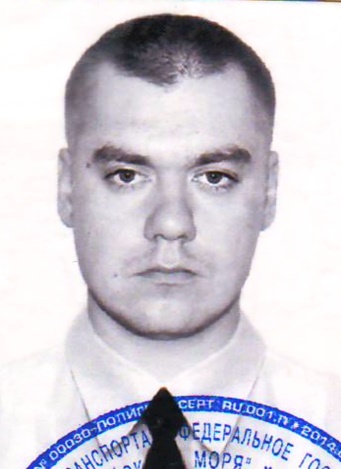 